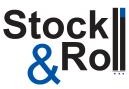 Fiche de poste Opération marketing téléphonique (H/F)Identification du posteMissions et activités du poste :Constitution d’un fichier ProspectOpération Marketing Animation sur réseaux sociaux.Profil :Etudiant en Commerce en recherche d’un stage  Français / Allemand.Merci de nous adresser vos CV et vos lettres de motivation à : marie.pico@stock-and-roll.fr10, Rue de Penthièvre 75008 Paris / +33 (0)1 30 26 04 41 / contact@stock-and-roll.fr / www.stock-and-roll.comIntitulé du posteChargé de missions marketing et commercialesNature du posteStage rémunéréLieuTélétravailDate de débutOctobre 2020